                                              Cirriculum vitae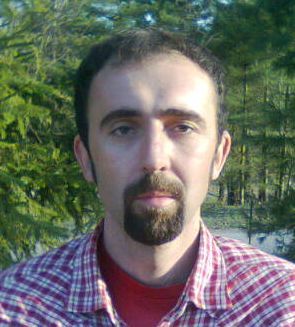 IGOR KAŠIKIĆrođen: 29. 5. 1979.adresa: Banatski Brestovac  Moše Pijade 82kasikici@yahoo.comtelefon: 064/ 993 77 47013/ 626 166Obrazovanje: DIPLOMIRANI VETERINAR, Fakultet veterinarske medicine, Beograd.Fakultet sam upisao školske 1998/99. godine i završio ga 29. 4. 2009. godine sa prosečnom ocenom 6,97.Završio sam Srednju poljoprivrednu školu „Josif Pančić“ u Pančevu, smer VETERINARSKI TEHNIČAR, sa odličnim uspehom i za to posedujem diplomu i svedočanstva.Posedujem diplomu za osvojeno I mesto na Republičkom takmičenju veterinarskih tehničara iz oblasti praktičnog rada.Položio sam državni ispit 3. novembra 2010. i posedujem licencu za bavljenje veterinarskom delatnošću br. 2879 od 24. januara 2011.Pripravnički staž u trajanju od godinu dana odradio sam u periodu od 1. avgusta 2009. do 31. jula 2010. u veletrgovini veterinarskim lekovima i opremom "Libero" u Pančevu, o čemu posedujem sertifikat.Od avgusta 2010. do juna 2012.godine  obavljao sam posao terenskog veterinara u privatnoj veterinarskoj stanici "Marin Gaj" u Ljigu. Posao je obuhvatao preventivu i kurativu svih domaćih životinja, uključujući i kućne ljubimce, obavljanje programa mera u svakom njegovom segmentu: obeležavanje životinja, vakcinacija, tuberkulinizacija i vađenje krvi.Tokom srednje škole i fakulteta, pored teorijske nastave, praktično sam se osposobljavao i sticao radno iskustvo na govedarskoj i svinjarskoj farmi u Banatskom Brestovcu i na imanju PKB-a, kao i u privatnom sektoru. U Veterinarskoj ambulanti Fakulteta veterinarske medicine u Beogradu i u ambulanti „Veterina“ u Pančevu sticao sam iskustvo u radu sa kućnim ljubimcima.Tokom studija sam posetio veterinarski fakultet u Ljubljani, gde sam se upoznao sa njihovim programom studiranja i rada sa životinjama.Procena znanja stranih jezika: engleski jezik – govor 4, čitanje 4, pisanje 4; ruski jezik – govor 4, čitanje 4, pisanje 4.Aktivno koristim računar u operativnom sistemu Windows professional, tj. programe Word, Excel i Internet.Posedujem vozačku dozvolu B kategorije od 1997. godine.Imam interesovanja za prirodne nauke, uzgoj i negu životinja. Zalažem se u sferi stručnog usavršavanja i sticanja novih saznanja iz oblasti veterinarske medicine. Izuzetno cenim timski rad, smatram da tada moje sposobnosti dolaze do izražaja. Tokom rada jednako dobro koristim i levu i desnu ruku (ambi dexter).Igor Kašikić,diplomirani veterinar